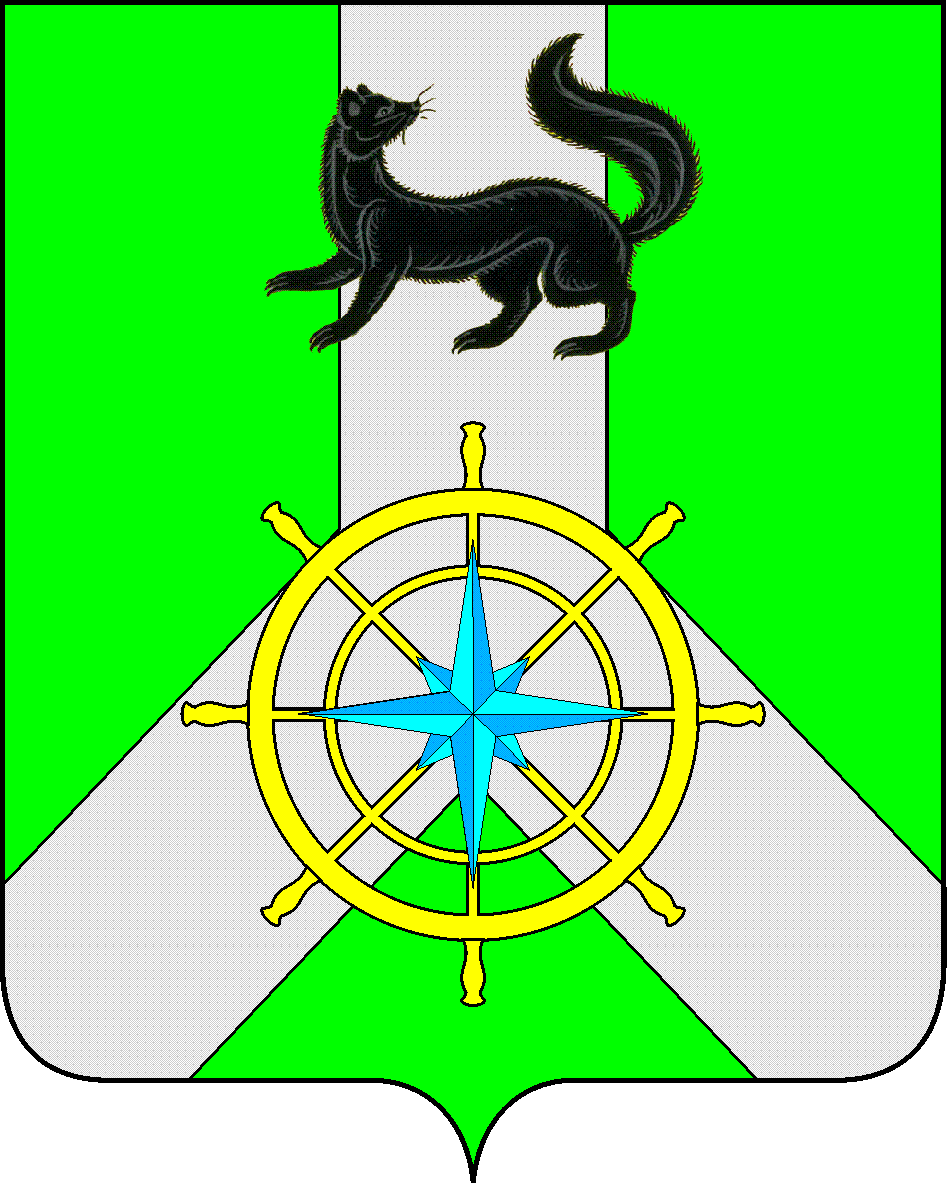 Р О С С И Й С К А Я  Ф Е Д Е Р А Ц И ЯИ Р К У Т С К А Я  О Б Л А С Т ЬК И Р Е Н С К И Й   М У Н И Ц И П А Л Ь Н Ы Й   Р А Й О НД У М А РЕШЕНИЕ №398/6В соответствии с Жилищным кодексом Российской Федерации, Постановлением Правительства Российской Федерации от 26.01.2006 №42 «Об утверждении Правил отнесения жилого помещения к специализированному жилищному фонду и типовых договоров найма специализированных жилых помещений», Положения о порядке предоставления жилых помещений специализированного жилищного фонда муниципального образования Киренский район», утвержденного решением Думы Киренского муниципального района 12.02.2018г. №295/6, руководствуясь ст.25,54 Устава муниципального образования Киренский район, ДУМА РЕШИЛА:Утвердить Порядок расчета платы за жилые помещения, занимаемые по договорам найма служебного помещения специализированного жилищного фонда муниципального образования Киренский район (приложение к решению).Решение подлежит официальному опубликованию в газете «Ленские зори» и размещению на официальном сайте администрации Киренского муниципального района www.kirenskrn.irkobl.ru в разделе «Дума Киренского района».Решение вступает в силу со дня официального опубликования (обнародования).МэрКиренского муниципального района					К.В.СвистелинПредседательствующий ДумыКиренского муниципального района					Е.А. Потапова29 мая 2019 г.г. КиренскОб утверждении Порядка расчета платы за жилые помещения, занимаемые по договорам найма служебного помещения специализированного жилищного фонда муниципального образования Киренский район